Name: ________________________________________ 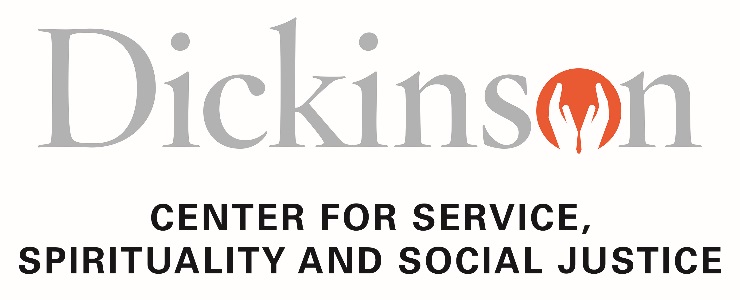 Office/Department: _____________________________Direct Supervisor: ____________________________________ 25 years or under 	_____ over 25 years of age (necessary for van rental arrangement) *tentative dateWhat types of service or service trips have participated in previously?  Why do you want to participate in a service trip with Dickinson students? If you have participated prior, why do you want to go again? Why are you interested in each trip you marked? -over please-What do you hope to contribute to the trip as an administrator? How do you see this opportunity as contributing to your professional life at Dickinson?  Yes, my supervisor is okay with me serving as a trip administrator on a service trip this year.  I still have to talk to my supervisor about this, but I anticipate this would be approved.  Yes, I have read the Administrator Guidebook, this is necessary to be approved as an administrator on a service trip. Since this involves working closely with students and living in a situation with a group for an extended period, having the right trip administrators on each trip is essential.  Please list two references of students that can be contacted. Student ReferencesName: ______________________________			Email: ________________________Name: ______________________________			Email: ________________________Please return to Donna Hughes in the Center for Service, Spirituality and Social Justice by October 1st. Either email at hughesdo@dickinson.edu or drop off at Landis House. Service Trip# admin neededI’m available…Preference (#1-7)International Trip (Jan. 10th-22nd)*2Spring Break, Belize (Mar.11th-21st)2Spring Break, GA (Mar. 12th-21st)2Spring Break, New Orleans (Mar. 12th-21st)2Spring Break, Detroit (Mar. 12th-21st)2LGBTQ Trip (Apr. 10th-12th) *2New Mexico/Arizona Trip (May 23rd-June 2nd)*2